B.Sc. (Hons.) StatisticsObjectives of the Course This course is designed to provide the science student an intense introduction to the concepts in Statistics. The course continues the introduction to the student started in Statistics to many branches of Sciences and concentrates on pertinent and concrete examples and applications. After completing the course the student should be able to work problem and word problems in probability, and statistics. It is imperative to know the importance and scope of the discipline, to inculcate interest in statistics to impart knowledge of science as the basic objective of Education, to develop a scientific attitude to make students open minded, to develop an ability to work on their own and to make them fit for the society, to expose themselves to the diversity amongst life forms, to develop skill in practical analysis along with collection and interpretation of statistical materials and data, to develop an ability for the application of the acquired knowledge in the fields of statistics so as to make our country self reliant and self sufficient and to make them able to appreciate and apply ethical principles to statistical research and studies. The science/ mathematics/ engineering/ business student should have mastered and demonstrated the following quantitative skills after completing Statistics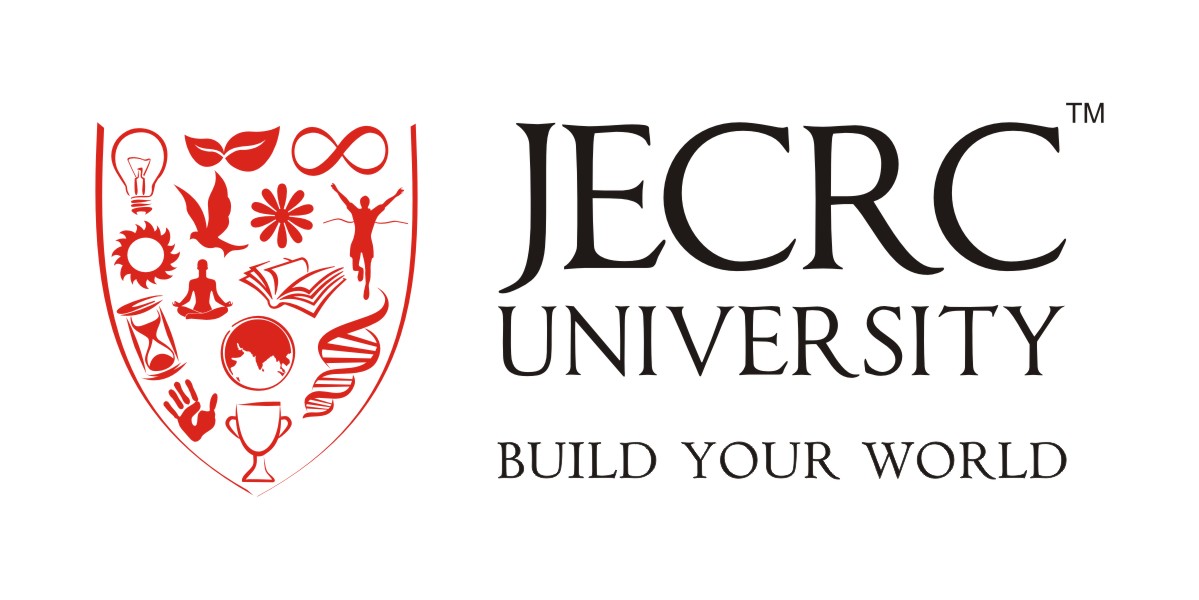 Department of Mathematics and StatisticsCourse StructureB.Sc. Statistics (Major) CourseSession 2020-23Faculty of ScienceB.Sc. StatisticsB.Sc. Statistics 2018-21 SchemeSemester I*Field/Project Work and ReportSemester IISemester IIISemester IVSemester VSemester VI*Student can opt two minor subjects from the following:1. Mathematics & Physics2. Mathematics & Economics3. Mathematics & Computer ApplicationS. No.Subject CodeSubjectLecture (Hr.)Tutorials (Hrs.)Practical(Hrs.)CreditsCreditsTotal CreditsPaperTypeLP1.Descriptive Statistics41-5-52.Probability Theory and Random Variable31-443.Practical- I                                                                  --2-11C4.Core 2  Minor424155.Core 3 Minor424156.Computer Applications2-2213G7.Environment Studies3-1*314C27S. No.Subject CodeSubjectLecture (Hr.)Tutorials (Hrs.)Practical(Hrs.)CreditsCreditsTotal CreditsPaperType1.Distribution Theory41-5-52.Statistical Inference31-443.Practical-II--2-11C4.Core 2 Minor424155.Core 3 Minor424156.Computer Applications--211G7.Communication Skills3--33F24S. NoSubject CodeSubjectLecture (Hr.)Tutorial (Hrs.)Practical(Hrs.)CreditsCreditsTotalCreditsPaperTypeLP1.Sampling Distributions41-5-52.Industrial Statistics31-443.Practical-III--2-11C4.Core 2 Minor424155.Core 3 Minor424156.Computer Applications--211G7.Communication Skills3--33F24S. NoSubject CodeSubjectLecture (Hr.)Tutorial (Hrs.)Practical(Hrs.)CreditsCreditsTotal CreditsPaperTypeLP1. Survey Sampling41-4-52.Applied Statistics31-443.Practical-IV--2-11C4.Core 2 Minor424155.Core 3 Minor424156.Computer Applications2-213G7.Communication Skills3--33F26S. NoSubject CodeSubjectLecture (Hr.)Tutorial (Hrs.)Practical(Hrs.)CreditsCreditsTotalCreditsPaperTypeLP1.ANOVA & Design of Experiments41-4-52.Optimization Techniques31-443.Practical-V--2-11C4.Core 2 Minor424155.Core 3 Minor424156.Communication Skills3337.Value Education33326S. NoSubject CodeSubjectLecture (Hr.)Tutorial(Hrs.)Practical(Hrs.)CreditsCreditsTotalCreditsPaperTypeLP1.Multivariate Analysis41-4-52.Operation Research31-443.Practical-VI--2-11C4.Core 2 Minor424155.Core 3 Minor424156.Project626